Todos los plazos son de cumplimiento obligatorio, de acuerdo con lo establecido en el artículo 47 de las NB-SABS. 1. CONVOCATORIA Se convoca a la presentación de propuestas para el siguiente proceso:1. CONVOCATORIA Se convoca a la presentación de propuestas para el siguiente proceso:1. CONVOCATORIA Se convoca a la presentación de propuestas para el siguiente proceso:1. CONVOCATORIA Se convoca a la presentación de propuestas para el siguiente proceso:1. CONVOCATORIA Se convoca a la presentación de propuestas para el siguiente proceso:1. CONVOCATORIA Se convoca a la presentación de propuestas para el siguiente proceso:1. CONVOCATORIA Se convoca a la presentación de propuestas para el siguiente proceso:1. CONVOCATORIA Se convoca a la presentación de propuestas para el siguiente proceso:1. CONVOCATORIA Se convoca a la presentación de propuestas para el siguiente proceso:1. CONVOCATORIA Se convoca a la presentación de propuestas para el siguiente proceso:1. CONVOCATORIA Se convoca a la presentación de propuestas para el siguiente proceso:1. CONVOCATORIA Se convoca a la presentación de propuestas para el siguiente proceso:1. CONVOCATORIA Se convoca a la presentación de propuestas para el siguiente proceso:1. CONVOCATORIA Se convoca a la presentación de propuestas para el siguiente proceso:1. CONVOCATORIA Se convoca a la presentación de propuestas para el siguiente proceso:1. CONVOCATORIA Se convoca a la presentación de propuestas para el siguiente proceso:1. CONVOCATORIA Se convoca a la presentación de propuestas para el siguiente proceso:1. CONVOCATORIA Se convoca a la presentación de propuestas para el siguiente proceso:1. CONVOCATORIA Se convoca a la presentación de propuestas para el siguiente proceso:1. CONVOCATORIA Se convoca a la presentación de propuestas para el siguiente proceso:1. CONVOCATORIA Se convoca a la presentación de propuestas para el siguiente proceso:1. CONVOCATORIA Se convoca a la presentación de propuestas para el siguiente proceso:1. CONVOCATORIA Se convoca a la presentación de propuestas para el siguiente proceso:1. CONVOCATORIA Se convoca a la presentación de propuestas para el siguiente proceso:1. CONVOCATORIA Se convoca a la presentación de propuestas para el siguiente proceso:1. CONVOCATORIA Se convoca a la presentación de propuestas para el siguiente proceso:1. CONVOCATORIA Se convoca a la presentación de propuestas para el siguiente proceso:1. CONVOCATORIA Se convoca a la presentación de propuestas para el siguiente proceso:1. CONVOCATORIA Se convoca a la presentación de propuestas para el siguiente proceso:1. CONVOCATORIA Se convoca a la presentación de propuestas para el siguiente proceso:1. CONVOCATORIA Se convoca a la presentación de propuestas para el siguiente proceso:1. CONVOCATORIA Se convoca a la presentación de propuestas para el siguiente proceso:1. CONVOCATORIA Se convoca a la presentación de propuestas para el siguiente proceso:1. CONVOCATORIA Se convoca a la presentación de propuestas para el siguiente proceso:1. CONVOCATORIA Se convoca a la presentación de propuestas para el siguiente proceso:1. CONVOCATORIA Se convoca a la presentación de propuestas para el siguiente proceso:1. CONVOCATORIA Se convoca a la presentación de propuestas para el siguiente proceso:1. CONVOCATORIA Se convoca a la presentación de propuestas para el siguiente proceso:1. CONVOCATORIA Se convoca a la presentación de propuestas para el siguiente proceso:1. CONVOCATORIA Se convoca a la presentación de propuestas para el siguiente proceso:1. CONVOCATORIA Se convoca a la presentación de propuestas para el siguiente proceso:1. CONVOCATORIA Se convoca a la presentación de propuestas para el siguiente proceso:Entidad ConvocanteEntidad ConvocanteEntidad Convocante::Banco Central de BoliviaBanco Central de BoliviaBanco Central de BoliviaBanco Central de BoliviaBanco Central de BoliviaBanco Central de BoliviaBanco Central de BoliviaBanco Central de BoliviaBanco Central de BoliviaBanco Central de BoliviaBanco Central de BoliviaBanco Central de BoliviaBanco Central de BoliviaBanco Central de BoliviaBanco Central de BoliviaBanco Central de BoliviaBanco Central de BoliviaBanco Central de BoliviaBanco Central de BoliviaBanco Central de BoliviaBanco Central de BoliviaBanco Central de BoliviaBanco Central de BoliviaBanco Central de BoliviaBanco Central de BoliviaBanco Central de BoliviaBanco Central de BoliviaBanco Central de BoliviaBanco Central de BoliviaBanco Central de BoliviaBanco Central de BoliviaBanco Central de BoliviaBanco Central de BoliviaBanco Central de BoliviaBanco Central de BoliviaBanco Central de BoliviaModalidad de ContrataciónModalidad de ContrataciónModalidad de Contratación::Apoyo Nacional a la Producción y EmpleoApoyo Nacional a la Producción y EmpleoApoyo Nacional a la Producción y EmpleoApoyo Nacional a la Producción y EmpleoApoyo Nacional a la Producción y EmpleoApoyo Nacional a la Producción y EmpleoApoyo Nacional a la Producción y EmpleoApoyo Nacional a la Producción y EmpleoApoyo Nacional a la Producción y EmpleoApoyo Nacional a la Producción y EmpleoApoyo Nacional a la Producción y EmpleoApoyo Nacional a la Producción y EmpleoApoyo Nacional a la Producción y EmpleoApoyo Nacional a la Producción y EmpleoApoyo Nacional a la Producción y EmpleoApoyo Nacional a la Producción y EmpleoApoyo Nacional a la Producción y EmpleoApoyo Nacional a la Producción y EmpleoApoyo Nacional a la Producción y EmpleoApoyo Nacional a la Producción y EmpleoApoyo Nacional a la Producción y EmpleoApoyo Nacional a la Producción y EmpleoApoyo Nacional a la Producción y EmpleoApoyo Nacional a la Producción y EmpleoApoyo Nacional a la Producción y EmpleoApoyo Nacional a la Producción y EmpleoApoyo Nacional a la Producción y EmpleoApoyo Nacional a la Producción y EmpleoApoyo Nacional a la Producción y EmpleoApoyo Nacional a la Producción y EmpleoApoyo Nacional a la Producción y EmpleoApoyo Nacional a la Producción y EmpleoApoyo Nacional a la Producción y EmpleoApoyo Nacional a la Producción y EmpleoApoyo Nacional a la Producción y EmpleoApoyo Nacional a la Producción y EmpleoCUCECUCECUCE::Código interno que la entidad utiliza para Identificar al procesoCódigo interno que la entidad utiliza para Identificar al procesoCódigo interno que la entidad utiliza para Identificar al proceso::ANPE-P N° 015/2017-1CANPE-P N° 015/2017-1CANPE-P N° 015/2017-1CANPE-P N° 015/2017-1CANPE-P N° 015/2017-1CANPE-P N° 015/2017-1CANPE-P N° 015/2017-1CANPE-P N° 015/2017-1CANPE-P N° 015/2017-1CANPE-P N° 015/2017-1CANPE-P N° 015/2017-1CANPE-P N° 015/2017-1CANPE-P N° 015/2017-1CANPE-P N° 015/2017-1CANPE-P N° 015/2017-1CANPE-P N° 015/2017-1CANPE-P N° 015/2017-1CANPE-P N° 015/2017-1CANPE-P N° 015/2017-1CANPE-P N° 015/2017-1CANPE-P N° 015/2017-1CANPE-P N° 015/2017-1CANPE-P N° 015/2017-1CANPE-P N° 015/2017-1CANPE-P N° 015/2017-1CANPE-P N° 015/2017-1CANPE-P N° 015/2017-1CANPE-P N° 015/2017-1CANPE-P N° 015/2017-1CANPE-P N° 015/2017-1CANPE-P N° 015/2017-1CANPE-P N° 015/2017-1CANPE-P N° 015/2017-1CANPE-P N° 015/2017-1CANPE-P N° 015/2017-1CANPE-P N° 015/2017-1CObjeto de la contrataciónObjeto de la contrataciónObjeto de la contratación::OBRA RECABLEADO Y AMPLIACIÓN DE BACKBONE A DIFERENTES PISOS DEL BCBOBRA RECABLEADO Y AMPLIACIÓN DE BACKBONE A DIFERENTES PISOS DEL BCBOBRA RECABLEADO Y AMPLIACIÓN DE BACKBONE A DIFERENTES PISOS DEL BCBOBRA RECABLEADO Y AMPLIACIÓN DE BACKBONE A DIFERENTES PISOS DEL BCBOBRA RECABLEADO Y AMPLIACIÓN DE BACKBONE A DIFERENTES PISOS DEL BCBOBRA RECABLEADO Y AMPLIACIÓN DE BACKBONE A DIFERENTES PISOS DEL BCBOBRA RECABLEADO Y AMPLIACIÓN DE BACKBONE A DIFERENTES PISOS DEL BCBOBRA RECABLEADO Y AMPLIACIÓN DE BACKBONE A DIFERENTES PISOS DEL BCBOBRA RECABLEADO Y AMPLIACIÓN DE BACKBONE A DIFERENTES PISOS DEL BCBOBRA RECABLEADO Y AMPLIACIÓN DE BACKBONE A DIFERENTES PISOS DEL BCBOBRA RECABLEADO Y AMPLIACIÓN DE BACKBONE A DIFERENTES PISOS DEL BCBOBRA RECABLEADO Y AMPLIACIÓN DE BACKBONE A DIFERENTES PISOS DEL BCBOBRA RECABLEADO Y AMPLIACIÓN DE BACKBONE A DIFERENTES PISOS DEL BCBOBRA RECABLEADO Y AMPLIACIÓN DE BACKBONE A DIFERENTES PISOS DEL BCBOBRA RECABLEADO Y AMPLIACIÓN DE BACKBONE A DIFERENTES PISOS DEL BCBOBRA RECABLEADO Y AMPLIACIÓN DE BACKBONE A DIFERENTES PISOS DEL BCBOBRA RECABLEADO Y AMPLIACIÓN DE BACKBONE A DIFERENTES PISOS DEL BCBOBRA RECABLEADO Y AMPLIACIÓN DE BACKBONE A DIFERENTES PISOS DEL BCBOBRA RECABLEADO Y AMPLIACIÓN DE BACKBONE A DIFERENTES PISOS DEL BCBOBRA RECABLEADO Y AMPLIACIÓN DE BACKBONE A DIFERENTES PISOS DEL BCBOBRA RECABLEADO Y AMPLIACIÓN DE BACKBONE A DIFERENTES PISOS DEL BCBOBRA RECABLEADO Y AMPLIACIÓN DE BACKBONE A DIFERENTES PISOS DEL BCBOBRA RECABLEADO Y AMPLIACIÓN DE BACKBONE A DIFERENTES PISOS DEL BCBOBRA RECABLEADO Y AMPLIACIÓN DE BACKBONE A DIFERENTES PISOS DEL BCBOBRA RECABLEADO Y AMPLIACIÓN DE BACKBONE A DIFERENTES PISOS DEL BCBOBRA RECABLEADO Y AMPLIACIÓN DE BACKBONE A DIFERENTES PISOS DEL BCBOBRA RECABLEADO Y AMPLIACIÓN DE BACKBONE A DIFERENTES PISOS DEL BCBOBRA RECABLEADO Y AMPLIACIÓN DE BACKBONE A DIFERENTES PISOS DEL BCBOBRA RECABLEADO Y AMPLIACIÓN DE BACKBONE A DIFERENTES PISOS DEL BCBOBRA RECABLEADO Y AMPLIACIÓN DE BACKBONE A DIFERENTES PISOS DEL BCBOBRA RECABLEADO Y AMPLIACIÓN DE BACKBONE A DIFERENTES PISOS DEL BCBOBRA RECABLEADO Y AMPLIACIÓN DE BACKBONE A DIFERENTES PISOS DEL BCBOBRA RECABLEADO Y AMPLIACIÓN DE BACKBONE A DIFERENTES PISOS DEL BCBOBRA RECABLEADO Y AMPLIACIÓN DE BACKBONE A DIFERENTES PISOS DEL BCBOBRA RECABLEADO Y AMPLIACIÓN DE BACKBONE A DIFERENTES PISOS DEL BCBOBRA RECABLEADO Y AMPLIACIÓN DE BACKBONE A DIFERENTES PISOS DEL BCBMétodo de Selección y AdjudicaciónMétodo de Selección y AdjudicaciónMétodo de Selección y Adjudicación::a) Calidad, Propuesta Técnica y Costoa) Calidad, Propuesta Técnica y Costoa) Calidad, Propuesta Técnica y Costoa) Calidad, Propuesta Técnica y Costoa) Calidad, Propuesta Técnica y Costoa) Calidad, Propuesta Técnica y Costoa) Calidad, Propuesta Técnica y Costoa) Calidad, Propuesta Técnica y Costoa) Calidad, Propuesta Técnica y Costoa) Calidad, Propuesta Técnica y Costoa) Calidad, Propuesta Técnica y Costoa) Calidad, Propuesta Técnica y Costob) Calidad b) Calidad b) Calidad b) Calidad b) Calidad b) Calidad XXc) Precio Evaluado más bajoc) Precio Evaluado más bajoc) Precio Evaluado más bajoc) Precio Evaluado más bajoc) Precio Evaluado más bajoc) Precio Evaluado más bajoc) Precio Evaluado más bajoc) Precio Evaluado más bajoc) Precio Evaluado más bajoc) Precio Evaluado más bajoc) Precio Evaluado más bajoc) Precio Evaluado más bajoForma de AdjudicaciónForma de AdjudicaciónForma de Adjudicación::Por el TotalPor el TotalPor el TotalPor el TotalPor el TotalPor el TotalPor el TotalPor el TotalPor el TotalPor el TotalPor el TotalPor el TotalPor el TotalPor el TotalPor el TotalPor el TotalPor el TotalPor el TotalPor el TotalPor el TotalPor el TotalPor el TotalPor el TotalPor el TotalPor el TotalPor el TotalPor el TotalPor el TotalPor el TotalPor el TotalPor el TotalPor el TotalPor el TotalPor el TotalPor el TotalPor el TotalPrecio ReferencialPrecio ReferencialPrecio Referencial::Bs700.000,00Bs700.000,00Bs700.000,00Bs700.000,00Bs700.000,00Bs700.000,00Bs700.000,00Bs700.000,00Bs700.000,00Bs700.000,00Bs700.000,00Bs700.000,00Bs700.000,00Bs700.000,00Bs700.000,00Bs700.000,00Bs700.000,00Bs700.000,00Bs700.000,00Bs700.000,00Bs700.000,00Bs700.000,00Bs700.000,00Bs700.000,00Bs700.000,00Bs700.000,00Bs700.000,00Bs700.000,00Bs700.000,00Bs700.000,00Bs700.000,00Bs700.000,00Bs700.000,00Bs700.000,00Bs700.000,00Bs700.000,00La contratación se formalizará medianteLa contratación se formalizará medianteLa contratación se formalizará mediante::ContratoContratoContratoContratoContratoContratoContratoContratoContratoContratoContratoContratoContratoContratoContratoContratoContratoContratoContratoContratoContratoContratoContratoContratoContratoContratoContratoContratoContratoContratoContratoContratoContratoContratoContratoContratoGarantía de Seriedad de Propuesta(Suprimir en caso de que no se requiera)Garantía de Seriedad de Propuesta(Suprimir en caso de que no se requiera)Garantía de Seriedad de Propuesta(Suprimir en caso de que no se requiera)::El proponente deberá presentar una Garantía equivalente al 1% del valor de su propuesta económica.El proponente deberá presentar una Garantía equivalente al 1% del valor de su propuesta económica.El proponente deberá presentar una Garantía equivalente al 1% del valor de su propuesta económica.El proponente deberá presentar una Garantía equivalente al 1% del valor de su propuesta económica.El proponente deberá presentar una Garantía equivalente al 1% del valor de su propuesta económica.El proponente deberá presentar una Garantía equivalente al 1% del valor de su propuesta económica.El proponente deberá presentar una Garantía equivalente al 1% del valor de su propuesta económica.El proponente deberá presentar una Garantía equivalente al 1% del valor de su propuesta económica.El proponente deberá presentar una Garantía equivalente al 1% del valor de su propuesta económica.El proponente deberá presentar una Garantía equivalente al 1% del valor de su propuesta económica.El proponente deberá presentar una Garantía equivalente al 1% del valor de su propuesta económica.El proponente deberá presentar una Garantía equivalente al 1% del valor de su propuesta económica.El proponente deberá presentar una Garantía equivalente al 1% del valor de su propuesta económica.El proponente deberá presentar una Garantía equivalente al 1% del valor de su propuesta económica.El proponente deberá presentar una Garantía equivalente al 1% del valor de su propuesta económica.El proponente deberá presentar una Garantía equivalente al 1% del valor de su propuesta económica.El proponente deberá presentar una Garantía equivalente al 1% del valor de su propuesta económica.El proponente deberá presentar una Garantía equivalente al 1% del valor de su propuesta económica.El proponente deberá presentar una Garantía equivalente al 1% del valor de su propuesta económica.El proponente deberá presentar una Garantía equivalente al 1% del valor de su propuesta económica.El proponente deberá presentar una Garantía equivalente al 1% del valor de su propuesta económica.El proponente deberá presentar una Garantía equivalente al 1% del valor de su propuesta económica.El proponente deberá presentar una Garantía equivalente al 1% del valor de su propuesta económica.El proponente deberá presentar una Garantía equivalente al 1% del valor de su propuesta económica.El proponente deberá presentar una Garantía equivalente al 1% del valor de su propuesta económica.El proponente deberá presentar una Garantía equivalente al 1% del valor de su propuesta económica.El proponente deberá presentar una Garantía equivalente al 1% del valor de su propuesta económica.El proponente deberá presentar una Garantía equivalente al 1% del valor de su propuesta económica.El proponente deberá presentar una Garantía equivalente al 1% del valor de su propuesta económica.El proponente deberá presentar una Garantía equivalente al 1% del valor de su propuesta económica.El proponente deberá presentar una Garantía equivalente al 1% del valor de su propuesta económica.El proponente deberá presentar una Garantía equivalente al 1% del valor de su propuesta económica.El proponente deberá presentar una Garantía equivalente al 1% del valor de su propuesta económica.El proponente deberá presentar una Garantía equivalente al 1% del valor de su propuesta económica.El proponente deberá presentar una Garantía equivalente al 1% del valor de su propuesta económica.El proponente deberá presentar una Garantía equivalente al 1% del valor de su propuesta económica.Garantía de Cumplimiento de ContratoGarantía de Cumplimiento de ContratoGarantía de Cumplimiento de Contrato::El proponente adjudicado deberá constituir la garantía del cumplimiento de contrato o solicitar la retención del 7% en caso de pagos parciales. El proponente adjudicado deberá constituir la garantía del cumplimiento de contrato o solicitar la retención del 7% en caso de pagos parciales. El proponente adjudicado deberá constituir la garantía del cumplimiento de contrato o solicitar la retención del 7% en caso de pagos parciales. El proponente adjudicado deberá constituir la garantía del cumplimiento de contrato o solicitar la retención del 7% en caso de pagos parciales. El proponente adjudicado deberá constituir la garantía del cumplimiento de contrato o solicitar la retención del 7% en caso de pagos parciales. El proponente adjudicado deberá constituir la garantía del cumplimiento de contrato o solicitar la retención del 7% en caso de pagos parciales. El proponente adjudicado deberá constituir la garantía del cumplimiento de contrato o solicitar la retención del 7% en caso de pagos parciales. El proponente adjudicado deberá constituir la garantía del cumplimiento de contrato o solicitar la retención del 7% en caso de pagos parciales. El proponente adjudicado deberá constituir la garantía del cumplimiento de contrato o solicitar la retención del 7% en caso de pagos parciales. El proponente adjudicado deberá constituir la garantía del cumplimiento de contrato o solicitar la retención del 7% en caso de pagos parciales. El proponente adjudicado deberá constituir la garantía del cumplimiento de contrato o solicitar la retención del 7% en caso de pagos parciales. El proponente adjudicado deberá constituir la garantía del cumplimiento de contrato o solicitar la retención del 7% en caso de pagos parciales. El proponente adjudicado deberá constituir la garantía del cumplimiento de contrato o solicitar la retención del 7% en caso de pagos parciales. El proponente adjudicado deberá constituir la garantía del cumplimiento de contrato o solicitar la retención del 7% en caso de pagos parciales. El proponente adjudicado deberá constituir la garantía del cumplimiento de contrato o solicitar la retención del 7% en caso de pagos parciales. El proponente adjudicado deberá constituir la garantía del cumplimiento de contrato o solicitar la retención del 7% en caso de pagos parciales. El proponente adjudicado deberá constituir la garantía del cumplimiento de contrato o solicitar la retención del 7% en caso de pagos parciales. El proponente adjudicado deberá constituir la garantía del cumplimiento de contrato o solicitar la retención del 7% en caso de pagos parciales. El proponente adjudicado deberá constituir la garantía del cumplimiento de contrato o solicitar la retención del 7% en caso de pagos parciales. El proponente adjudicado deberá constituir la garantía del cumplimiento de contrato o solicitar la retención del 7% en caso de pagos parciales. El proponente adjudicado deberá constituir la garantía del cumplimiento de contrato o solicitar la retención del 7% en caso de pagos parciales. El proponente adjudicado deberá constituir la garantía del cumplimiento de contrato o solicitar la retención del 7% en caso de pagos parciales. El proponente adjudicado deberá constituir la garantía del cumplimiento de contrato o solicitar la retención del 7% en caso de pagos parciales. El proponente adjudicado deberá constituir la garantía del cumplimiento de contrato o solicitar la retención del 7% en caso de pagos parciales. El proponente adjudicado deberá constituir la garantía del cumplimiento de contrato o solicitar la retención del 7% en caso de pagos parciales. El proponente adjudicado deberá constituir la garantía del cumplimiento de contrato o solicitar la retención del 7% en caso de pagos parciales. El proponente adjudicado deberá constituir la garantía del cumplimiento de contrato o solicitar la retención del 7% en caso de pagos parciales. El proponente adjudicado deberá constituir la garantía del cumplimiento de contrato o solicitar la retención del 7% en caso de pagos parciales. El proponente adjudicado deberá constituir la garantía del cumplimiento de contrato o solicitar la retención del 7% en caso de pagos parciales. El proponente adjudicado deberá constituir la garantía del cumplimiento de contrato o solicitar la retención del 7% en caso de pagos parciales. El proponente adjudicado deberá constituir la garantía del cumplimiento de contrato o solicitar la retención del 7% en caso de pagos parciales. El proponente adjudicado deberá constituir la garantía del cumplimiento de contrato o solicitar la retención del 7% en caso de pagos parciales. El proponente adjudicado deberá constituir la garantía del cumplimiento de contrato o solicitar la retención del 7% en caso de pagos parciales. El proponente adjudicado deberá constituir la garantía del cumplimiento de contrato o solicitar la retención del 7% en caso de pagos parciales. El proponente adjudicado deberá constituir la garantía del cumplimiento de contrato o solicitar la retención del 7% en caso de pagos parciales. El proponente adjudicado deberá constituir la garantía del cumplimiento de contrato o solicitar la retención del 7% en caso de pagos parciales. Garantía Adicional a la de Cumplimiento de ContratoGarantía Adicional a la de Cumplimiento de ContratoGarantía Adicional a la de Cumplimiento de Contrato::El proponente adjudicado, cuya propuesta económica esté por debajo del ochenta y cinco por ciento (85%) del Precio Referencial, deberá presentar una Garantía Adicional a la de Cumplimiento de Contrato, equivalente a la diferencia entre el ochenta y cinco por ciento (85%) del Precio Referencial y el valor de su propuesta económica.El proponente adjudicado, cuya propuesta económica esté por debajo del ochenta y cinco por ciento (85%) del Precio Referencial, deberá presentar una Garantía Adicional a la de Cumplimiento de Contrato, equivalente a la diferencia entre el ochenta y cinco por ciento (85%) del Precio Referencial y el valor de su propuesta económica.El proponente adjudicado, cuya propuesta económica esté por debajo del ochenta y cinco por ciento (85%) del Precio Referencial, deberá presentar una Garantía Adicional a la de Cumplimiento de Contrato, equivalente a la diferencia entre el ochenta y cinco por ciento (85%) del Precio Referencial y el valor de su propuesta económica.El proponente adjudicado, cuya propuesta económica esté por debajo del ochenta y cinco por ciento (85%) del Precio Referencial, deberá presentar una Garantía Adicional a la de Cumplimiento de Contrato, equivalente a la diferencia entre el ochenta y cinco por ciento (85%) del Precio Referencial y el valor de su propuesta económica.El proponente adjudicado, cuya propuesta económica esté por debajo del ochenta y cinco por ciento (85%) del Precio Referencial, deberá presentar una Garantía Adicional a la de Cumplimiento de Contrato, equivalente a la diferencia entre el ochenta y cinco por ciento (85%) del Precio Referencial y el valor de su propuesta económica.El proponente adjudicado, cuya propuesta económica esté por debajo del ochenta y cinco por ciento (85%) del Precio Referencial, deberá presentar una Garantía Adicional a la de Cumplimiento de Contrato, equivalente a la diferencia entre el ochenta y cinco por ciento (85%) del Precio Referencial y el valor de su propuesta económica.El proponente adjudicado, cuya propuesta económica esté por debajo del ochenta y cinco por ciento (85%) del Precio Referencial, deberá presentar una Garantía Adicional a la de Cumplimiento de Contrato, equivalente a la diferencia entre el ochenta y cinco por ciento (85%) del Precio Referencial y el valor de su propuesta económica.El proponente adjudicado, cuya propuesta económica esté por debajo del ochenta y cinco por ciento (85%) del Precio Referencial, deberá presentar una Garantía Adicional a la de Cumplimiento de Contrato, equivalente a la diferencia entre el ochenta y cinco por ciento (85%) del Precio Referencial y el valor de su propuesta económica.El proponente adjudicado, cuya propuesta económica esté por debajo del ochenta y cinco por ciento (85%) del Precio Referencial, deberá presentar una Garantía Adicional a la de Cumplimiento de Contrato, equivalente a la diferencia entre el ochenta y cinco por ciento (85%) del Precio Referencial y el valor de su propuesta económica.El proponente adjudicado, cuya propuesta económica esté por debajo del ochenta y cinco por ciento (85%) del Precio Referencial, deberá presentar una Garantía Adicional a la de Cumplimiento de Contrato, equivalente a la diferencia entre el ochenta y cinco por ciento (85%) del Precio Referencial y el valor de su propuesta económica.El proponente adjudicado, cuya propuesta económica esté por debajo del ochenta y cinco por ciento (85%) del Precio Referencial, deberá presentar una Garantía Adicional a la de Cumplimiento de Contrato, equivalente a la diferencia entre el ochenta y cinco por ciento (85%) del Precio Referencial y el valor de su propuesta económica.El proponente adjudicado, cuya propuesta económica esté por debajo del ochenta y cinco por ciento (85%) del Precio Referencial, deberá presentar una Garantía Adicional a la de Cumplimiento de Contrato, equivalente a la diferencia entre el ochenta y cinco por ciento (85%) del Precio Referencial y el valor de su propuesta económica.El proponente adjudicado, cuya propuesta económica esté por debajo del ochenta y cinco por ciento (85%) del Precio Referencial, deberá presentar una Garantía Adicional a la de Cumplimiento de Contrato, equivalente a la diferencia entre el ochenta y cinco por ciento (85%) del Precio Referencial y el valor de su propuesta económica.El proponente adjudicado, cuya propuesta económica esté por debajo del ochenta y cinco por ciento (85%) del Precio Referencial, deberá presentar una Garantía Adicional a la de Cumplimiento de Contrato, equivalente a la diferencia entre el ochenta y cinco por ciento (85%) del Precio Referencial y el valor de su propuesta económica.El proponente adjudicado, cuya propuesta económica esté por debajo del ochenta y cinco por ciento (85%) del Precio Referencial, deberá presentar una Garantía Adicional a la de Cumplimiento de Contrato, equivalente a la diferencia entre el ochenta y cinco por ciento (85%) del Precio Referencial y el valor de su propuesta económica.El proponente adjudicado, cuya propuesta económica esté por debajo del ochenta y cinco por ciento (85%) del Precio Referencial, deberá presentar una Garantía Adicional a la de Cumplimiento de Contrato, equivalente a la diferencia entre el ochenta y cinco por ciento (85%) del Precio Referencial y el valor de su propuesta económica.El proponente adjudicado, cuya propuesta económica esté por debajo del ochenta y cinco por ciento (85%) del Precio Referencial, deberá presentar una Garantía Adicional a la de Cumplimiento de Contrato, equivalente a la diferencia entre el ochenta y cinco por ciento (85%) del Precio Referencial y el valor de su propuesta económica.El proponente adjudicado, cuya propuesta económica esté por debajo del ochenta y cinco por ciento (85%) del Precio Referencial, deberá presentar una Garantía Adicional a la de Cumplimiento de Contrato, equivalente a la diferencia entre el ochenta y cinco por ciento (85%) del Precio Referencial y el valor de su propuesta económica.El proponente adjudicado, cuya propuesta económica esté por debajo del ochenta y cinco por ciento (85%) del Precio Referencial, deberá presentar una Garantía Adicional a la de Cumplimiento de Contrato, equivalente a la diferencia entre el ochenta y cinco por ciento (85%) del Precio Referencial y el valor de su propuesta económica.El proponente adjudicado, cuya propuesta económica esté por debajo del ochenta y cinco por ciento (85%) del Precio Referencial, deberá presentar una Garantía Adicional a la de Cumplimiento de Contrato, equivalente a la diferencia entre el ochenta y cinco por ciento (85%) del Precio Referencial y el valor de su propuesta económica.El proponente adjudicado, cuya propuesta económica esté por debajo del ochenta y cinco por ciento (85%) del Precio Referencial, deberá presentar una Garantía Adicional a la de Cumplimiento de Contrato, equivalente a la diferencia entre el ochenta y cinco por ciento (85%) del Precio Referencial y el valor de su propuesta económica.El proponente adjudicado, cuya propuesta económica esté por debajo del ochenta y cinco por ciento (85%) del Precio Referencial, deberá presentar una Garantía Adicional a la de Cumplimiento de Contrato, equivalente a la diferencia entre el ochenta y cinco por ciento (85%) del Precio Referencial y el valor de su propuesta económica.El proponente adjudicado, cuya propuesta económica esté por debajo del ochenta y cinco por ciento (85%) del Precio Referencial, deberá presentar una Garantía Adicional a la de Cumplimiento de Contrato, equivalente a la diferencia entre el ochenta y cinco por ciento (85%) del Precio Referencial y el valor de su propuesta económica.El proponente adjudicado, cuya propuesta económica esté por debajo del ochenta y cinco por ciento (85%) del Precio Referencial, deberá presentar una Garantía Adicional a la de Cumplimiento de Contrato, equivalente a la diferencia entre el ochenta y cinco por ciento (85%) del Precio Referencial y el valor de su propuesta económica.El proponente adjudicado, cuya propuesta económica esté por debajo del ochenta y cinco por ciento (85%) del Precio Referencial, deberá presentar una Garantía Adicional a la de Cumplimiento de Contrato, equivalente a la diferencia entre el ochenta y cinco por ciento (85%) del Precio Referencial y el valor de su propuesta económica.El proponente adjudicado, cuya propuesta económica esté por debajo del ochenta y cinco por ciento (85%) del Precio Referencial, deberá presentar una Garantía Adicional a la de Cumplimiento de Contrato, equivalente a la diferencia entre el ochenta y cinco por ciento (85%) del Precio Referencial y el valor de su propuesta económica.El proponente adjudicado, cuya propuesta económica esté por debajo del ochenta y cinco por ciento (85%) del Precio Referencial, deberá presentar una Garantía Adicional a la de Cumplimiento de Contrato, equivalente a la diferencia entre el ochenta y cinco por ciento (85%) del Precio Referencial y el valor de su propuesta económica.El proponente adjudicado, cuya propuesta económica esté por debajo del ochenta y cinco por ciento (85%) del Precio Referencial, deberá presentar una Garantía Adicional a la de Cumplimiento de Contrato, equivalente a la diferencia entre el ochenta y cinco por ciento (85%) del Precio Referencial y el valor de su propuesta económica.El proponente adjudicado, cuya propuesta económica esté por debajo del ochenta y cinco por ciento (85%) del Precio Referencial, deberá presentar una Garantía Adicional a la de Cumplimiento de Contrato, equivalente a la diferencia entre el ochenta y cinco por ciento (85%) del Precio Referencial y el valor de su propuesta económica.El proponente adjudicado, cuya propuesta económica esté por debajo del ochenta y cinco por ciento (85%) del Precio Referencial, deberá presentar una Garantía Adicional a la de Cumplimiento de Contrato, equivalente a la diferencia entre el ochenta y cinco por ciento (85%) del Precio Referencial y el valor de su propuesta económica.El proponente adjudicado, cuya propuesta económica esté por debajo del ochenta y cinco por ciento (85%) del Precio Referencial, deberá presentar una Garantía Adicional a la de Cumplimiento de Contrato, equivalente a la diferencia entre el ochenta y cinco por ciento (85%) del Precio Referencial y el valor de su propuesta económica.El proponente adjudicado, cuya propuesta económica esté por debajo del ochenta y cinco por ciento (85%) del Precio Referencial, deberá presentar una Garantía Adicional a la de Cumplimiento de Contrato, equivalente a la diferencia entre el ochenta y cinco por ciento (85%) del Precio Referencial y el valor de su propuesta económica.El proponente adjudicado, cuya propuesta económica esté por debajo del ochenta y cinco por ciento (85%) del Precio Referencial, deberá presentar una Garantía Adicional a la de Cumplimiento de Contrato, equivalente a la diferencia entre el ochenta y cinco por ciento (85%) del Precio Referencial y el valor de su propuesta económica.El proponente adjudicado, cuya propuesta económica esté por debajo del ochenta y cinco por ciento (85%) del Precio Referencial, deberá presentar una Garantía Adicional a la de Cumplimiento de Contrato, equivalente a la diferencia entre el ochenta y cinco por ciento (85%) del Precio Referencial y el valor de su propuesta económica.El proponente adjudicado, cuya propuesta económica esté por debajo del ochenta y cinco por ciento (85%) del Precio Referencial, deberá presentar una Garantía Adicional a la de Cumplimiento de Contrato, equivalente a la diferencia entre el ochenta y cinco por ciento (85%) del Precio Referencial y el valor de su propuesta económica.El proponente adjudicado, cuya propuesta económica esté por debajo del ochenta y cinco por ciento (85%) del Precio Referencial, deberá presentar una Garantía Adicional a la de Cumplimiento de Contrato, equivalente a la diferencia entre el ochenta y cinco por ciento (85%) del Precio Referencial y el valor de su propuesta económica.Organismo FinanciadorOrganismo FinanciadorOrganismo Financiador::Nombre del Organismo FinanciadorNombre del Organismo FinanciadorNombre del Organismo FinanciadorNombre del Organismo FinanciadorNombre del Organismo FinanciadorNombre del Organismo FinanciadorNombre del Organismo FinanciadorNombre del Organismo FinanciadorNombre del Organismo FinanciadorNombre del Organismo FinanciadorNombre del Organismo FinanciadorNombre del Organismo FinanciadorNombre del Organismo FinanciadorNombre del Organismo Financiador% de Financiamiento% de Financiamiento% de Financiamiento% de Financiamiento% de Financiamiento% de Financiamiento% de Financiamiento% de Financiamiento% de Financiamiento% de Financiamiento(de acuerdo al clasificador vigente)(de acuerdo al clasificador vigente)(de acuerdo al clasificador vigente)(de acuerdo al clasificador vigente)(de acuerdo al clasificador vigente)(de acuerdo al clasificador vigente)(de acuerdo al clasificador vigente)(de acuerdo al clasificador vigente)(de acuerdo al clasificador vigente)(de acuerdo al clasificador vigente)(de acuerdo al clasificador vigente)(de acuerdo al clasificador vigente)(de acuerdo al clasificador vigente)(de acuerdo al clasificador vigente)Recursos propiosRecursos propiosRecursos propiosRecursos propiosRecursos propiosRecursos propiosRecursos propiosRecursos propiosRecursos propiosRecursos propiosRecursos propiosRecursos propiosRecursos propiosRecursos propiosRecursos propiosRecursos propiosRecursos propiosRecursos propiosRecursos propiosRecursos propiosRecursos propios100100100100100100100100100100Plazo previsto para la ejecución de obra (días calendario)Plazo previsto para la ejecución de obra (días calendario)Plazo previsto para la ejecución de obra (días calendario)::Noventa (90) días calendario según Especificaciones TécnicasNoventa (90) días calendario según Especificaciones TécnicasNoventa (90) días calendario según Especificaciones TécnicasNoventa (90) días calendario según Especificaciones TécnicasNoventa (90) días calendario según Especificaciones TécnicasNoventa (90) días calendario según Especificaciones TécnicasNoventa (90) días calendario según Especificaciones TécnicasNoventa (90) días calendario según Especificaciones TécnicasNoventa (90) días calendario según Especificaciones TécnicasNoventa (90) días calendario según Especificaciones TécnicasNoventa (90) días calendario según Especificaciones TécnicasNoventa (90) días calendario según Especificaciones TécnicasNoventa (90) días calendario según Especificaciones TécnicasNoventa (90) días calendario según Especificaciones TécnicasNoventa (90) días calendario según Especificaciones TécnicasNoventa (90) días calendario según Especificaciones TécnicasNoventa (90) días calendario según Especificaciones TécnicasNoventa (90) días calendario según Especificaciones TécnicasNoventa (90) días calendario según Especificaciones TécnicasNoventa (90) días calendario según Especificaciones TécnicasNoventa (90) días calendario según Especificaciones TécnicasNoventa (90) días calendario según Especificaciones TécnicasNoventa (90) días calendario según Especificaciones TécnicasNoventa (90) días calendario según Especificaciones TécnicasNoventa (90) días calendario según Especificaciones TécnicasNoventa (90) días calendario según Especificaciones TécnicasNoventa (90) días calendario según Especificaciones TécnicasNoventa (90) días calendario según Especificaciones TécnicasNoventa (90) días calendario según Especificaciones TécnicasNoventa (90) días calendario según Especificaciones TécnicasNoventa (90) días calendario según Especificaciones TécnicasNoventa (90) días calendario según Especificaciones TécnicasNoventa (90) días calendario según Especificaciones TécnicasNoventa (90) días calendario según Especificaciones TécnicasNoventa (90) días calendario según Especificaciones TécnicasNoventa (90) días calendario según Especificaciones TécnicasSeñalar para cuando es el requerimiento de la obraSeñalar para cuando es el requerimiento de la obraSeñalar para cuando es el requerimiento de la obraXXXPresupuesto de la gestión en cursoPresupuesto de la gestión en cursoPresupuesto de la gestión en cursoPresupuesto de la gestión en cursoPresupuesto de la gestión en cursoPresupuesto de la gestión en cursoPresupuesto de la gestión en cursoPresupuesto de la gestión en cursoPresupuesto de la gestión en cursoPresupuesto de la gestión en cursoPresupuesto de la gestión en cursoPresupuesto de la gestión en cursoPresupuesto de la gestión en cursoPresupuesto de la gestión en cursoPresupuesto de la gestión en cursoPresupuesto de la gestión en cursoPresupuesto de la gestión en cursoPresupuesto de la gestión en cursoPresupuesto de la gestión en cursoPresupuesto de la gestión en cursoPresupuesto de la gestión en cursoPresupuesto de la gestión en cursoPresupuesto de la gestión en cursoPresupuesto de la gestión en cursoPresupuesto de la gestión en cursoPresupuesto de la gestión en cursoPresupuesto de la gestión en cursoPresupuesto de la gestión en cursoPresupuesto de la gestión en cursoPresupuesto de la gestión en cursoPresupuesto de la gestión en cursoPresupuesto de la gestión en cursoPresupuesto de la gestión en cursoSeñalar para cuando es el requerimiento de la obraSeñalar para cuando es el requerimiento de la obraSeñalar para cuando es el requerimiento de la obraSeñalar para cuando es el requerimiento de la obraSeñalar para cuando es el requerimiento de la obraSeñalar para cuando es el requerimiento de la obra Presupuesto de la próxima gestión (el proceso se  iniciará una vez aprobado el presupuesto de la siguiente gestión) Presupuesto de la próxima gestión (el proceso se  iniciará una vez aprobado el presupuesto de la siguiente gestión) Presupuesto de la próxima gestión (el proceso se  iniciará una vez aprobado el presupuesto de la siguiente gestión) Presupuesto de la próxima gestión (el proceso se  iniciará una vez aprobado el presupuesto de la siguiente gestión) Presupuesto de la próxima gestión (el proceso se  iniciará una vez aprobado el presupuesto de la siguiente gestión) Presupuesto de la próxima gestión (el proceso se  iniciará una vez aprobado el presupuesto de la siguiente gestión) Presupuesto de la próxima gestión (el proceso se  iniciará una vez aprobado el presupuesto de la siguiente gestión) Presupuesto de la próxima gestión (el proceso se  iniciará una vez aprobado el presupuesto de la siguiente gestión) Presupuesto de la próxima gestión (el proceso se  iniciará una vez aprobado el presupuesto de la siguiente gestión) Presupuesto de la próxima gestión (el proceso se  iniciará una vez aprobado el presupuesto de la siguiente gestión) Presupuesto de la próxima gestión (el proceso se  iniciará una vez aprobado el presupuesto de la siguiente gestión) Presupuesto de la próxima gestión (el proceso se  iniciará una vez aprobado el presupuesto de la siguiente gestión) Presupuesto de la próxima gestión (el proceso se  iniciará una vez aprobado el presupuesto de la siguiente gestión) Presupuesto de la próxima gestión (el proceso se  iniciará una vez aprobado el presupuesto de la siguiente gestión) Presupuesto de la próxima gestión (el proceso se  iniciará una vez aprobado el presupuesto de la siguiente gestión) Presupuesto de la próxima gestión (el proceso se  iniciará una vez aprobado el presupuesto de la siguiente gestión) Presupuesto de la próxima gestión (el proceso se  iniciará una vez aprobado el presupuesto de la siguiente gestión) Presupuesto de la próxima gestión (el proceso se  iniciará una vez aprobado el presupuesto de la siguiente gestión) Presupuesto de la próxima gestión (el proceso se  iniciará una vez aprobado el presupuesto de la siguiente gestión) Presupuesto de la próxima gestión (el proceso se  iniciará una vez aprobado el presupuesto de la siguiente gestión) Presupuesto de la próxima gestión (el proceso se  iniciará una vez aprobado el presupuesto de la siguiente gestión) Presupuesto de la próxima gestión (el proceso se  iniciará una vez aprobado el presupuesto de la siguiente gestión) Presupuesto de la próxima gestión (el proceso se  iniciará una vez aprobado el presupuesto de la siguiente gestión) Presupuesto de la próxima gestión (el proceso se  iniciará una vez aprobado el presupuesto de la siguiente gestión) Presupuesto de la próxima gestión (el proceso se  iniciará una vez aprobado el presupuesto de la siguiente gestión) Presupuesto de la próxima gestión (el proceso se  iniciará una vez aprobado el presupuesto de la siguiente gestión) Presupuesto de la próxima gestión (el proceso se  iniciará una vez aprobado el presupuesto de la siguiente gestión) Presupuesto de la próxima gestión (el proceso se  iniciará una vez aprobado el presupuesto de la siguiente gestión) Presupuesto de la próxima gestión (el proceso se  iniciará una vez aprobado el presupuesto de la siguiente gestión) Presupuesto de la próxima gestión (el proceso se  iniciará una vez aprobado el presupuesto de la siguiente gestión) Presupuesto de la próxima gestión (el proceso se  iniciará una vez aprobado el presupuesto de la siguiente gestión) Presupuesto de la próxima gestión (el proceso se  iniciará una vez aprobado el presupuesto de la siguiente gestión) Presupuesto de la próxima gestión (el proceso se  iniciará una vez aprobado el presupuesto de la siguiente gestión)2. INFORMACIÓN DEL DOCUMENTO BASE DE CONTRATACIÓN (DBC) 2. INFORMACIÓN DEL DOCUMENTO BASE DE CONTRATACIÓN (DBC) 2. INFORMACIÓN DEL DOCUMENTO BASE DE CONTRATACIÓN (DBC) 2. INFORMACIÓN DEL DOCUMENTO BASE DE CONTRATACIÓN (DBC) 2. INFORMACIÓN DEL DOCUMENTO BASE DE CONTRATACIÓN (DBC) 2. INFORMACIÓN DEL DOCUMENTO BASE DE CONTRATACIÓN (DBC) 2. INFORMACIÓN DEL DOCUMENTO BASE DE CONTRATACIÓN (DBC) 2. INFORMACIÓN DEL DOCUMENTO BASE DE CONTRATACIÓN (DBC) 2. INFORMACIÓN DEL DOCUMENTO BASE DE CONTRATACIÓN (DBC) 2. INFORMACIÓN DEL DOCUMENTO BASE DE CONTRATACIÓN (DBC) 2. INFORMACIÓN DEL DOCUMENTO BASE DE CONTRATACIÓN (DBC) 2. INFORMACIÓN DEL DOCUMENTO BASE DE CONTRATACIÓN (DBC) 2. INFORMACIÓN DEL DOCUMENTO BASE DE CONTRATACIÓN (DBC) 2. INFORMACIÓN DEL DOCUMENTO BASE DE CONTRATACIÓN (DBC) 2. INFORMACIÓN DEL DOCUMENTO BASE DE CONTRATACIÓN (DBC) 2. INFORMACIÓN DEL DOCUMENTO BASE DE CONTRATACIÓN (DBC) 2. INFORMACIÓN DEL DOCUMENTO BASE DE CONTRATACIÓN (DBC) 2. INFORMACIÓN DEL DOCUMENTO BASE DE CONTRATACIÓN (DBC) 2. INFORMACIÓN DEL DOCUMENTO BASE DE CONTRATACIÓN (DBC) 2. INFORMACIÓN DEL DOCUMENTO BASE DE CONTRATACIÓN (DBC) 2. INFORMACIÓN DEL DOCUMENTO BASE DE CONTRATACIÓN (DBC) 2. INFORMACIÓN DEL DOCUMENTO BASE DE CONTRATACIÓN (DBC) 2. INFORMACIÓN DEL DOCUMENTO BASE DE CONTRATACIÓN (DBC) 2. INFORMACIÓN DEL DOCUMENTO BASE DE CONTRATACIÓN (DBC) 2. INFORMACIÓN DEL DOCUMENTO BASE DE CONTRATACIÓN (DBC) 2. INFORMACIÓN DEL DOCUMENTO BASE DE CONTRATACIÓN (DBC) 2. INFORMACIÓN DEL DOCUMENTO BASE DE CONTRATACIÓN (DBC) 2. INFORMACIÓN DEL DOCUMENTO BASE DE CONTRATACIÓN (DBC) 2. INFORMACIÓN DEL DOCUMENTO BASE DE CONTRATACIÓN (DBC) 2. INFORMACIÓN DEL DOCUMENTO BASE DE CONTRATACIÓN (DBC) 2. INFORMACIÓN DEL DOCUMENTO BASE DE CONTRATACIÓN (DBC) 2. INFORMACIÓN DEL DOCUMENTO BASE DE CONTRATACIÓN (DBC) 2. INFORMACIÓN DEL DOCUMENTO BASE DE CONTRATACIÓN (DBC) 2. INFORMACIÓN DEL DOCUMENTO BASE DE CONTRATACIÓN (DBC) 2. INFORMACIÓN DEL DOCUMENTO BASE DE CONTRATACIÓN (DBC) 2. INFORMACIÓN DEL DOCUMENTO BASE DE CONTRATACIÓN (DBC) 2. INFORMACIÓN DEL DOCUMENTO BASE DE CONTRATACIÓN (DBC) 2. INFORMACIÓN DEL DOCUMENTO BASE DE CONTRATACIÓN (DBC) 2. INFORMACIÓN DEL DOCUMENTO BASE DE CONTRATACIÓN (DBC) 2. INFORMACIÓN DEL DOCUMENTO BASE DE CONTRATACIÓN (DBC) 2. INFORMACIÓN DEL DOCUMENTO BASE DE CONTRATACIÓN (DBC) Los interesados podrán recabar el Documento Base de Contratación (DBC) en el sitio Web del SICOES y obtener información de la entidad de acuerdo con los siguientes datos:Los interesados podrán recabar el Documento Base de Contratación (DBC) en el sitio Web del SICOES y obtener información de la entidad de acuerdo con los siguientes datos:Los interesados podrán recabar el Documento Base de Contratación (DBC) en el sitio Web del SICOES y obtener información de la entidad de acuerdo con los siguientes datos:Los interesados podrán recabar el Documento Base de Contratación (DBC) en el sitio Web del SICOES y obtener información de la entidad de acuerdo con los siguientes datos:Los interesados podrán recabar el Documento Base de Contratación (DBC) en el sitio Web del SICOES y obtener información de la entidad de acuerdo con los siguientes datos:Los interesados podrán recabar el Documento Base de Contratación (DBC) en el sitio Web del SICOES y obtener información de la entidad de acuerdo con los siguientes datos:Los interesados podrán recabar el Documento Base de Contratación (DBC) en el sitio Web del SICOES y obtener información de la entidad de acuerdo con los siguientes datos:Los interesados podrán recabar el Documento Base de Contratación (DBC) en el sitio Web del SICOES y obtener información de la entidad de acuerdo con los siguientes datos:Los interesados podrán recabar el Documento Base de Contratación (DBC) en el sitio Web del SICOES y obtener información de la entidad de acuerdo con los siguientes datos:Los interesados podrán recabar el Documento Base de Contratación (DBC) en el sitio Web del SICOES y obtener información de la entidad de acuerdo con los siguientes datos:Los interesados podrán recabar el Documento Base de Contratación (DBC) en el sitio Web del SICOES y obtener información de la entidad de acuerdo con los siguientes datos:Los interesados podrán recabar el Documento Base de Contratación (DBC) en el sitio Web del SICOES y obtener información de la entidad de acuerdo con los siguientes datos:Los interesados podrán recabar el Documento Base de Contratación (DBC) en el sitio Web del SICOES y obtener información de la entidad de acuerdo con los siguientes datos:Los interesados podrán recabar el Documento Base de Contratación (DBC) en el sitio Web del SICOES y obtener información de la entidad de acuerdo con los siguientes datos:Los interesados podrán recabar el Documento Base de Contratación (DBC) en el sitio Web del SICOES y obtener información de la entidad de acuerdo con los siguientes datos:Los interesados podrán recabar el Documento Base de Contratación (DBC) en el sitio Web del SICOES y obtener información de la entidad de acuerdo con los siguientes datos:Los interesados podrán recabar el Documento Base de Contratación (DBC) en el sitio Web del SICOES y obtener información de la entidad de acuerdo con los siguientes datos:Los interesados podrán recabar el Documento Base de Contratación (DBC) en el sitio Web del SICOES y obtener información de la entidad de acuerdo con los siguientes datos:Los interesados podrán recabar el Documento Base de Contratación (DBC) en el sitio Web del SICOES y obtener información de la entidad de acuerdo con los siguientes datos:Los interesados podrán recabar el Documento Base de Contratación (DBC) en el sitio Web del SICOES y obtener información de la entidad de acuerdo con los siguientes datos:Los interesados podrán recabar el Documento Base de Contratación (DBC) en el sitio Web del SICOES y obtener información de la entidad de acuerdo con los siguientes datos:Los interesados podrán recabar el Documento Base de Contratación (DBC) en el sitio Web del SICOES y obtener información de la entidad de acuerdo con los siguientes datos:Los interesados podrán recabar el Documento Base de Contratación (DBC) en el sitio Web del SICOES y obtener información de la entidad de acuerdo con los siguientes datos:Los interesados podrán recabar el Documento Base de Contratación (DBC) en el sitio Web del SICOES y obtener información de la entidad de acuerdo con los siguientes datos:Los interesados podrán recabar el Documento Base de Contratación (DBC) en el sitio Web del SICOES y obtener información de la entidad de acuerdo con los siguientes datos:Los interesados podrán recabar el Documento Base de Contratación (DBC) en el sitio Web del SICOES y obtener información de la entidad de acuerdo con los siguientes datos:Los interesados podrán recabar el Documento Base de Contratación (DBC) en el sitio Web del SICOES y obtener información de la entidad de acuerdo con los siguientes datos:Los interesados podrán recabar el Documento Base de Contratación (DBC) en el sitio Web del SICOES y obtener información de la entidad de acuerdo con los siguientes datos:Los interesados podrán recabar el Documento Base de Contratación (DBC) en el sitio Web del SICOES y obtener información de la entidad de acuerdo con los siguientes datos:Los interesados podrán recabar el Documento Base de Contratación (DBC) en el sitio Web del SICOES y obtener información de la entidad de acuerdo con los siguientes datos:Los interesados podrán recabar el Documento Base de Contratación (DBC) en el sitio Web del SICOES y obtener información de la entidad de acuerdo con los siguientes datos:Los interesados podrán recabar el Documento Base de Contratación (DBC) en el sitio Web del SICOES y obtener información de la entidad de acuerdo con los siguientes datos:Los interesados podrán recabar el Documento Base de Contratación (DBC) en el sitio Web del SICOES y obtener información de la entidad de acuerdo con los siguientes datos:Los interesados podrán recabar el Documento Base de Contratación (DBC) en el sitio Web del SICOES y obtener información de la entidad de acuerdo con los siguientes datos:Los interesados podrán recabar el Documento Base de Contratación (DBC) en el sitio Web del SICOES y obtener información de la entidad de acuerdo con los siguientes datos:Los interesados podrán recabar el Documento Base de Contratación (DBC) en el sitio Web del SICOES y obtener información de la entidad de acuerdo con los siguientes datos:Los interesados podrán recabar el Documento Base de Contratación (DBC) en el sitio Web del SICOES y obtener información de la entidad de acuerdo con los siguientes datos:Los interesados podrán recabar el Documento Base de Contratación (DBC) en el sitio Web del SICOES y obtener información de la entidad de acuerdo con los siguientes datos:Los interesados podrán recabar el Documento Base de Contratación (DBC) en el sitio Web del SICOES y obtener información de la entidad de acuerdo con los siguientes datos:Los interesados podrán recabar el Documento Base de Contratación (DBC) en el sitio Web del SICOES y obtener información de la entidad de acuerdo con los siguientes datos:Los interesados podrán recabar el Documento Base de Contratación (DBC) en el sitio Web del SICOES y obtener información de la entidad de acuerdo con los siguientes datos:Los interesados podrán recabar el Documento Base de Contratación (DBC) en el sitio Web del SICOES y obtener información de la entidad de acuerdo con los siguientes datos:Domicilio de la entidad convocanteDomicilio de la entidad convocanteDomicilio de la entidad convocanteDomicilio de la entidad convocante::Piso 7 del Edificio Principal del BCB, ubicado Calle Ayacucho esquina Mercado. La Paz – BoliviaPiso 7 del Edificio Principal del BCB, ubicado Calle Ayacucho esquina Mercado. La Paz – BoliviaPiso 7 del Edificio Principal del BCB, ubicado Calle Ayacucho esquina Mercado. La Paz – BoliviaPiso 7 del Edificio Principal del BCB, ubicado Calle Ayacucho esquina Mercado. La Paz – BoliviaPiso 7 del Edificio Principal del BCB, ubicado Calle Ayacucho esquina Mercado. La Paz – BoliviaPiso 7 del Edificio Principal del BCB, ubicado Calle Ayacucho esquina Mercado. La Paz – BoliviaPiso 7 del Edificio Principal del BCB, ubicado Calle Ayacucho esquina Mercado. La Paz – BoliviaPiso 7 del Edificio Principal del BCB, ubicado Calle Ayacucho esquina Mercado. La Paz – BoliviaPiso 7 del Edificio Principal del BCB, ubicado Calle Ayacucho esquina Mercado. La Paz – BoliviaPiso 7 del Edificio Principal del BCB, ubicado Calle Ayacucho esquina Mercado. La Paz – BoliviaPiso 7 del Edificio Principal del BCB, ubicado Calle Ayacucho esquina Mercado. La Paz – BoliviaPiso 7 del Edificio Principal del BCB, ubicado Calle Ayacucho esquina Mercado. La Paz – BoliviaPiso 7 del Edificio Principal del BCB, ubicado Calle Ayacucho esquina Mercado. La Paz – BoliviaPiso 7 del Edificio Principal del BCB, ubicado Calle Ayacucho esquina Mercado. La Paz – BoliviaPiso 7 del Edificio Principal del BCB, ubicado Calle Ayacucho esquina Mercado. La Paz – BoliviaPiso 7 del Edificio Principal del BCB, ubicado Calle Ayacucho esquina Mercado. La Paz – BoliviaPiso 7 del Edificio Principal del BCB, ubicado Calle Ayacucho esquina Mercado. La Paz – BoliviaPiso 7 del Edificio Principal del BCB, ubicado Calle Ayacucho esquina Mercado. La Paz – BoliviaPiso 7 del Edificio Principal del BCB, ubicado Calle Ayacucho esquina Mercado. La Paz – BoliviaPiso 7 del Edificio Principal del BCB, ubicado Calle Ayacucho esquina Mercado. La Paz – BoliviaPiso 7 del Edificio Principal del BCB, ubicado Calle Ayacucho esquina Mercado. La Paz – BoliviaPiso 7 del Edificio Principal del BCB, ubicado Calle Ayacucho esquina Mercado. La Paz – BoliviaPiso 7 del Edificio Principal del BCB, ubicado Calle Ayacucho esquina Mercado. La Paz – BoliviaPiso 7 del Edificio Principal del BCB, ubicado Calle Ayacucho esquina Mercado. La Paz – BoliviaPiso 7 del Edificio Principal del BCB, ubicado Calle Ayacucho esquina Mercado. La Paz – BoliviaPiso 7 del Edificio Principal del BCB, ubicado Calle Ayacucho esquina Mercado. La Paz – BoliviaPiso 7 del Edificio Principal del BCB, ubicado Calle Ayacucho esquina Mercado. La Paz – BoliviaPiso 7 del Edificio Principal del BCB, ubicado Calle Ayacucho esquina Mercado. La Paz – BoliviaPiso 7 del Edificio Principal del BCB, ubicado Calle Ayacucho esquina Mercado. La Paz – BoliviaPiso 7 del Edificio Principal del BCB, ubicado Calle Ayacucho esquina Mercado. La Paz – BoliviaPiso 7 del Edificio Principal del BCB, ubicado Calle Ayacucho esquina Mercado. La Paz – BoliviaPiso 7 del Edificio Principal del BCB, ubicado Calle Ayacucho esquina Mercado. La Paz – BoliviaPiso 7 del Edificio Principal del BCB, ubicado Calle Ayacucho esquina Mercado. La Paz – BoliviaPiso 7 del Edificio Principal del BCB, ubicado Calle Ayacucho esquina Mercado. La Paz – BoliviaPiso 7 del Edificio Principal del BCB, ubicado Calle Ayacucho esquina Mercado. La Paz – BoliviaNombre CompletoNombre CompletoNombre CompletoNombre CompletoNombre CompletoNombre CompletoNombre CompletoNombre CompletoCargoCargoCargoCargoCargoCargoCargoCargoCargoCargoCargoCargoCargoCargoCargoDependenciaDependenciaDependenciaDependenciaDependenciaDependenciaDependenciaDependenciaEncargado de atender consultas AdministrativasEncargado de atender consultas AdministrativasEncargado de atender consultas AdministrativasEncargado de atender consultas Administrativas::Yerko Palacios TéllezYerko Palacios TéllezYerko Palacios TéllezYerko Palacios TéllezYerko Palacios TéllezYerko Palacios TéllezYerko Palacios TéllezYerko Palacios TéllezProfesional en Compras y Contrataciones Profesional en Compras y Contrataciones Profesional en Compras y Contrataciones Profesional en Compras y Contrataciones Profesional en Compras y Contrataciones Profesional en Compras y Contrataciones Profesional en Compras y Contrataciones Profesional en Compras y Contrataciones Profesional en Compras y Contrataciones Profesional en Compras y Contrataciones Profesional en Compras y Contrataciones Profesional en Compras y Contrataciones Profesional en Compras y Contrataciones Profesional en Compras y Contrataciones Profesional en Compras y Contrataciones Dpto. de Compras y ContratacionesDpto. de Compras y ContratacionesDpto. de Compras y ContratacionesDpto. de Compras y ContratacionesDpto. de Compras y ContratacionesDpto. de Compras y ContratacionesDpto. de Compras y ContratacionesDpto. de Compras y ContratacionesEncargado de atender consultas TécnicasEncargado de atender consultas TécnicasEncargado de atender consultas TécnicasEncargado de atender consultas Técnicas::Arturo Ordoñez CortezArturo Ordoñez CortezArturo Ordoñez CortezArturo Ordoñez CortezArturo Ordoñez CortezArturo Ordoñez CortezArturo Ordoñez CortezArturo Ordoñez CortezAdministrador de RedesAdministrador de RedesAdministrador de RedesAdministrador de RedesAdministrador de RedesAdministrador de RedesAdministrador de RedesAdministrador de RedesAdministrador de RedesAdministrador de RedesAdministrador de RedesAdministrador de RedesAdministrador de RedesAdministrador de RedesAdministrador de RedesGerencia de SistemasGerencia de SistemasGerencia de SistemasGerencia de SistemasGerencia de SistemasGerencia de SistemasGerencia de SistemasGerencia de SistemasHorario de atención de la EntidadHorario de atención de la EntidadHorario de atención de la EntidadHorario de atención de la Entidad::De horas 08:30 a horas 18:30De horas 08:30 a horas 18:30De horas 08:30 a horas 18:30De horas 08:30 a horas 18:30De horas 08:30 a horas 18:30De horas 08:30 a horas 18:30De horas 08:30 a horas 18:30De horas 08:30 a horas 18:30De horas 08:30 a horas 18:30De horas 08:30 a horas 18:30De horas 08:30 a horas 18:30De horas 08:30 a horas 18:30De horas 08:30 a horas 18:30De horas 08:30 a horas 18:30De horas 08:30 a horas 18:30De horas 08:30 a horas 18:30De horas 08:30 a horas 18:30De horas 08:30 a horas 18:30De horas 08:30 a horas 18:30De horas 08:30 a horas 18:30De horas 08:30 a horas 18:30De horas 08:30 a horas 18:30De horas 08:30 a horas 18:30De horas 08:30 a horas 18:30De horas 08:30 a horas 18:30De horas 08:30 a horas 18:30De horas 08:30 a horas 18:30De horas 08:30 a horas 18:30De horas 08:30 a horas 18:30De horas 08:30 a horas 18:30De horas 08:30 a horas 18:30De horas 08:30 a horas 18:30De horas 08:30 a horas 18:30De horas 08:30 a horas 18:30De horas 08:30 a horas 18:30Teléfono:Teléfono:2409090 Internos:4721 (Consultas Administrativas)1135 (Consultas Técnicas)2409090 Internos:4721 (Consultas Administrativas)1135 (Consultas Técnicas)2409090 Internos:4721 (Consultas Administrativas)1135 (Consultas Técnicas)2409090 Internos:4721 (Consultas Administrativas)1135 (Consultas Técnicas)2409090 Internos:4721 (Consultas Administrativas)1135 (Consultas Técnicas)2409090 Internos:4721 (Consultas Administrativas)1135 (Consultas Técnicas)2409090 Internos:4721 (Consultas Administrativas)1135 (Consultas Técnicas)Fax:Fax:2407368240736824073682407368Correo electrónico para consultas:Correo electrónico para consultas:Correo electrónico para consultas:Correo electrónico para consultas:Correo electrónico para consultas:Correo electrónico para consultas:ypalacios@bcb.gob.bo (Consultas administrativas)jordonez@bcb.gob.bo (Consultas técnicas)ypalacios@bcb.gob.bo (Consultas administrativas)jordonez@bcb.gob.bo (Consultas técnicas)ypalacios@bcb.gob.bo (Consultas administrativas)jordonez@bcb.gob.bo (Consultas técnicas)ypalacios@bcb.gob.bo (Consultas administrativas)jordonez@bcb.gob.bo (Consultas técnicas)ypalacios@bcb.gob.bo (Consultas administrativas)jordonez@bcb.gob.bo (Consultas técnicas)ypalacios@bcb.gob.bo (Consultas administrativas)jordonez@bcb.gob.bo (Consultas técnicas)ypalacios@bcb.gob.bo (Consultas administrativas)jordonez@bcb.gob.bo (Consultas técnicas)ypalacios@bcb.gob.bo (Consultas administrativas)jordonez@bcb.gob.bo (Consultas técnicas)ypalacios@bcb.gob.bo (Consultas administrativas)jordonez@bcb.gob.bo (Consultas técnicas)ypalacios@bcb.gob.bo (Consultas administrativas)jordonez@bcb.gob.bo (Consultas técnicas)ypalacios@bcb.gob.bo (Consultas administrativas)jordonez@bcb.gob.bo (Consultas técnicas)ypalacios@bcb.gob.bo (Consultas administrativas)jordonez@bcb.gob.bo (Consultas técnicas)ypalacios@bcb.gob.bo (Consultas administrativas)jordonez@bcb.gob.bo (Consultas técnicas)ypalacios@bcb.gob.bo (Consultas administrativas)jordonez@bcb.gob.bo (Consultas técnicas)ypalacios@bcb.gob.bo (Consultas administrativas)jordonez@bcb.gob.bo (Consultas técnicas)ypalacios@bcb.gob.bo (Consultas administrativas)jordonez@bcb.gob.bo (Consultas técnicas)ypalacios@bcb.gob.bo (Consultas administrativas)jordonez@bcb.gob.bo (Consultas técnicas)3. CRONOGRAMA DE PLAZOS El cronograma de plazos previsto para el proceso de contratación, es el siguiente:3. CRONOGRAMA DE PLAZOS El cronograma de plazos previsto para el proceso de contratación, es el siguiente:3. CRONOGRAMA DE PLAZOS El cronograma de plazos previsto para el proceso de contratación, es el siguiente:3. CRONOGRAMA DE PLAZOS El cronograma de plazos previsto para el proceso de contratación, es el siguiente:3. CRONOGRAMA DE PLAZOS El cronograma de plazos previsto para el proceso de contratación, es el siguiente:3. CRONOGRAMA DE PLAZOS El cronograma de plazos previsto para el proceso de contratación, es el siguiente:3. CRONOGRAMA DE PLAZOS El cronograma de plazos previsto para el proceso de contratación, es el siguiente:3. CRONOGRAMA DE PLAZOS El cronograma de plazos previsto para el proceso de contratación, es el siguiente:3. CRONOGRAMA DE PLAZOS El cronograma de plazos previsto para el proceso de contratación, es el siguiente:3. CRONOGRAMA DE PLAZOS El cronograma de plazos previsto para el proceso de contratación, es el siguiente:3. CRONOGRAMA DE PLAZOS El cronograma de plazos previsto para el proceso de contratación, es el siguiente:3. CRONOGRAMA DE PLAZOS El cronograma de plazos previsto para el proceso de contratación, es el siguiente:3. CRONOGRAMA DE PLAZOS El cronograma de plazos previsto para el proceso de contratación, es el siguiente:3. CRONOGRAMA DE PLAZOS El cronograma de plazos previsto para el proceso de contratación, es el siguiente:3. CRONOGRAMA DE PLAZOS El cronograma de plazos previsto para el proceso de contratación, es el siguiente:3. CRONOGRAMA DE PLAZOS El cronograma de plazos previsto para el proceso de contratación, es el siguiente:3. CRONOGRAMA DE PLAZOS El cronograma de plazos previsto para el proceso de contratación, es el siguiente:3. CRONOGRAMA DE PLAZOS El cronograma de plazos previsto para el proceso de contratación, es el siguiente:3. CRONOGRAMA DE PLAZOS El cronograma de plazos previsto para el proceso de contratación, es el siguiente:3. CRONOGRAMA DE PLAZOS El cronograma de plazos previsto para el proceso de contratación, es el siguiente:3. CRONOGRAMA DE PLAZOS El cronograma de plazos previsto para el proceso de contratación, es el siguiente:3. CRONOGRAMA DE PLAZOS El cronograma de plazos previsto para el proceso de contratación, es el siguiente:3. CRONOGRAMA DE PLAZOS El cronograma de plazos previsto para el proceso de contratación, es el siguiente:3. CRONOGRAMA DE PLAZOS El cronograma de plazos previsto para el proceso de contratación, es el siguiente:3. CRONOGRAMA DE PLAZOS El cronograma de plazos previsto para el proceso de contratación, es el siguiente:3. CRONOGRAMA DE PLAZOS El cronograma de plazos previsto para el proceso de contratación, es el siguiente:3. CRONOGRAMA DE PLAZOS El cronograma de plazos previsto para el proceso de contratación, es el siguiente:3. CRONOGRAMA DE PLAZOS El cronograma de plazos previsto para el proceso de contratación, es el siguiente:3. CRONOGRAMA DE PLAZOS El cronograma de plazos previsto para el proceso de contratación, es el siguiente:3. CRONOGRAMA DE PLAZOS El cronograma de plazos previsto para el proceso de contratación, es el siguiente:3. CRONOGRAMA DE PLAZOS El cronograma de plazos previsto para el proceso de contratación, es el siguiente:3. CRONOGRAMA DE PLAZOS El cronograma de plazos previsto para el proceso de contratación, es el siguiente:3. CRONOGRAMA DE PLAZOS El cronograma de plazos previsto para el proceso de contratación, es el siguiente:3. CRONOGRAMA DE PLAZOS El cronograma de plazos previsto para el proceso de contratación, es el siguiente:3. CRONOGRAMA DE PLAZOS El cronograma de plazos previsto para el proceso de contratación, es el siguiente:3. CRONOGRAMA DE PLAZOS El cronograma de plazos previsto para el proceso de contratación, es el siguiente:3. CRONOGRAMA DE PLAZOS El cronograma de plazos previsto para el proceso de contratación, es el siguiente:3. CRONOGRAMA DE PLAZOS El cronograma de plazos previsto para el proceso de contratación, es el siguiente:3. CRONOGRAMA DE PLAZOS El cronograma de plazos previsto para el proceso de contratación, es el siguiente:3. CRONOGRAMA DE PLAZOS El cronograma de plazos previsto para el proceso de contratación, es el siguiente:3. CRONOGRAMA DE PLAZOS El cronograma de plazos previsto para el proceso de contratación, es el siguiente:3. CRONOGRAMA DE PLAZOS El cronograma de plazos previsto para el proceso de contratación, es el siguiente:#ACTIVIDADACTIVIDADACTIVIDADACTIVIDADACTIVIDADACTIVIDADACTIVIDADACTIVIDADACTIVIDADACTIVIDADACTIVIDADACTIVIDADACTIVIDADACTIVIDADACTIVIDADACTIVIDADFECHAFECHAFECHAFECHAFECHAFECHAFECHAFECHAHORAHORAHORALUGAR Y DIRECCIÓNLUGAR Y DIRECCIÓNLUGAR Y DIRECCIÓNLUGAR Y DIRECCIÓNLUGAR Y DIRECCIÓNLUGAR Y DIRECCIÓNLUGAR Y DIRECCIÓN#ACTIVIDADACTIVIDADACTIVIDADACTIVIDADACTIVIDADACTIVIDADACTIVIDADACTIVIDADACTIVIDADACTIVIDADACTIVIDADACTIVIDADACTIVIDADACTIVIDADACTIVIDADACTIVIDADDía/Mes/AñoDía/Mes/AñoDía/Mes/AñoDía/Mes/AñoDía/Mes/AñoDía/Mes/AñoDía/Mes/AñoDía/Mes/AñoHora:MinHora:MinHora:MinLUGAR Y DIRECCIÓNLUGAR Y DIRECCIÓNLUGAR Y DIRECCIÓNLUGAR Y DIRECCIÓNLUGAR Y DIRECCIÓNLUGAR Y DIRECCIÓNLUGAR Y DIRECCIÓN1Publicación del DBC en el SICOES y la Convocatoria en la Mesa de PartesPublicación del DBC en el SICOES y la Convocatoria en la Mesa de PartesPublicación del DBC en el SICOES y la Convocatoria en la Mesa de PartesPublicación del DBC en el SICOES y la Convocatoria en la Mesa de PartesPublicación del DBC en el SICOES y la Convocatoria en la Mesa de PartesPublicación del DBC en el SICOES y la Convocatoria en la Mesa de PartesPublicación del DBC en el SICOES y la Convocatoria en la Mesa de PartesPublicación del DBC en el SICOES y la Convocatoria en la Mesa de PartesPublicación del DBC en el SICOES y la Convocatoria en la Mesa de PartesPublicación del DBC en el SICOES y la Convocatoria en la Mesa de PartesPublicación del DBC en el SICOES y la Convocatoria en la Mesa de PartesPublicación del DBC en el SICOES y la Convocatoria en la Mesa de PartesPublicación del DBC en el SICOES y la Convocatoria en la Mesa de PartesPublicación del DBC en el SICOES y la Convocatoria en la Mesa de PartesPublicación del DBC en el SICOES y la Convocatoria en la Mesa de PartesPublicación del DBC en el SICOES y la Convocatoria en la Mesa de Partes::16/06/201716/06/201716/06/201716/06/201716/06/201716/06/201716/06/201716/06/20172Inspección Previa Inspección Previa Inspección Previa Inspección Previa Inspección Previa Inspección Previa Inspección Previa Inspección Previa Inspección Previa Inspección Previa Inspección Previa Inspección Previa Inspección Previa Inspección Previa Inspección Previa Inspección Previa ::20/06/201720/06/201720/06/201720/06/201720/06/201720/06/201720/06/201720/06/201710:0010:0010:00Piso 11 del Edificio Principal del BCB, coordinar con Arturo Ordoñez Cortez, Administrador de Redes  – Tel. 2409090, Interno 1135. Piso 11 del Edificio Principal del BCB, coordinar con Arturo Ordoñez Cortez, Administrador de Redes  – Tel. 2409090, Interno 1135. Piso 11 del Edificio Principal del BCB, coordinar con Arturo Ordoñez Cortez, Administrador de Redes  – Tel. 2409090, Interno 1135. Piso 11 del Edificio Principal del BCB, coordinar con Arturo Ordoñez Cortez, Administrador de Redes  – Tel. 2409090, Interno 1135. Piso 11 del Edificio Principal del BCB, coordinar con Arturo Ordoñez Cortez, Administrador de Redes  – Tel. 2409090, Interno 1135. Piso 11 del Edificio Principal del BCB, coordinar con Arturo Ordoñez Cortez, Administrador de Redes  – Tel. 2409090, Interno 1135. Piso 11 del Edificio Principal del BCB, coordinar con Arturo Ordoñez Cortez, Administrador de Redes  – Tel. 2409090, Interno 1135. 3Consultas Escritas (No son obligatorias)Consultas Escritas (No son obligatorias)Consultas Escritas (No son obligatorias)Consultas Escritas (No son obligatorias)Consultas Escritas (No son obligatorias)Consultas Escritas (No son obligatorias)Consultas Escritas (No son obligatorias)Consultas Escritas (No son obligatorias)Consultas Escritas (No son obligatorias)Consultas Escritas (No son obligatorias)Consultas Escritas (No son obligatorias)Consultas Escritas (No son obligatorias)Consultas Escritas (No son obligatorias)Consultas Escritas (No son obligatorias)Consultas Escritas (No son obligatorias)Consultas Escritas (No son obligatorias)::22/06/201722/06/201722/06/201722/06/201722/06/201722/06/201722/06/201722/06/201718:3018:3018:30Ventanilla Única de Correspondencia ubicada en la planta baja del Edif. Principal de BCB (Nota dirigida al RPA - Gerente de Administración Lic. Claudia Corrales DávalosVentanilla Única de Correspondencia ubicada en la planta baja del Edif. Principal de BCB (Nota dirigida al RPA - Gerente de Administración Lic. Claudia Corrales DávalosVentanilla Única de Correspondencia ubicada en la planta baja del Edif. Principal de BCB (Nota dirigida al RPA - Gerente de Administración Lic. Claudia Corrales DávalosVentanilla Única de Correspondencia ubicada en la planta baja del Edif. Principal de BCB (Nota dirigida al RPA - Gerente de Administración Lic. Claudia Corrales DávalosVentanilla Única de Correspondencia ubicada en la planta baja del Edif. Principal de BCB (Nota dirigida al RPA - Gerente de Administración Lic. Claudia Corrales DávalosVentanilla Única de Correspondencia ubicada en la planta baja del Edif. Principal de BCB (Nota dirigida al RPA - Gerente de Administración Lic. Claudia Corrales DávalosVentanilla Única de Correspondencia ubicada en la planta baja del Edif. Principal de BCB (Nota dirigida al RPA - Gerente de Administración Lic. Claudia Corrales Dávalos 4Reunión Informativa de Aclaración (No es obligatoria)Reunión Informativa de Aclaración (No es obligatoria)Reunión Informativa de Aclaración (No es obligatoria)Reunión Informativa de Aclaración (No es obligatoria)Reunión Informativa de Aclaración (No es obligatoria)Reunión Informativa de Aclaración (No es obligatoria)Reunión Informativa de Aclaración (No es obligatoria)Reunión Informativa de Aclaración (No es obligatoria)Reunión Informativa de Aclaración (No es obligatoria)Reunión Informativa de Aclaración (No es obligatoria)Reunión Informativa de Aclaración (No es obligatoria)Reunión Informativa de Aclaración (No es obligatoria)Reunión Informativa de Aclaración (No es obligatoria)Reunión Informativa de Aclaración (No es obligatoria)Reunión Informativa de Aclaración (No es obligatoria)Reunión Informativa de Aclaración (No es obligatoria)::26/06/201726/06/201726/06/201726/06/201726/06/201726/06/201726/06/201726/06/201710:0010:0010:00Departamento de Compras y Contrataciones Piso 7 del BCB, calle Ayacucho esquina Mercado.Departamento de Compras y Contrataciones Piso 7 del BCB, calle Ayacucho esquina Mercado.Departamento de Compras y Contrataciones Piso 7 del BCB, calle Ayacucho esquina Mercado.Departamento de Compras y Contrataciones Piso 7 del BCB, calle Ayacucho esquina Mercado.Departamento de Compras y Contrataciones Piso 7 del BCB, calle Ayacucho esquina Mercado.Departamento de Compras y Contrataciones Piso 7 del BCB, calle Ayacucho esquina Mercado.Departamento de Compras y Contrataciones Piso 7 del BCB, calle Ayacucho esquina Mercado.5Fecha límite de presentación y Apertura de PropuestasFecha límite de presentación y Apertura de PropuestasFecha límite de presentación y Apertura de PropuestasFecha límite de presentación y Apertura de PropuestasFecha límite de presentación y Apertura de PropuestasFecha límite de presentación y Apertura de PropuestasFecha límite de presentación y Apertura de PropuestasFecha límite de presentación y Apertura de PropuestasFecha límite de presentación y Apertura de PropuestasFecha límite de presentación y Apertura de PropuestasFecha límite de presentación y Apertura de PropuestasFecha límite de presentación y Apertura de PropuestasFecha límite de presentación y Apertura de PropuestasFecha límite de presentación y Apertura de PropuestasFecha límite de presentación y Apertura de PropuestasFecha límite de presentación y Apertura de Propuestas::29/06/201729/06/201729/06/201729/06/201729/06/201729/06/201729/06/201729/06/201710:0010:0010:00Presentación de Propuestas:Ventanilla Única de Correspondencia ubicada en la Planta Baja del Edificio principal del BCB.Apertura de Propuestas:Piso 7, Dpto. de Compras y Contrataciones del BCB.Presentación de Propuestas:Ventanilla Única de Correspondencia ubicada en la Planta Baja del Edificio principal del BCB.Apertura de Propuestas:Piso 7, Dpto. de Compras y Contrataciones del BCB.Presentación de Propuestas:Ventanilla Única de Correspondencia ubicada en la Planta Baja del Edificio principal del BCB.Apertura de Propuestas:Piso 7, Dpto. de Compras y Contrataciones del BCB.Presentación de Propuestas:Ventanilla Única de Correspondencia ubicada en la Planta Baja del Edificio principal del BCB.Apertura de Propuestas:Piso 7, Dpto. de Compras y Contrataciones del BCB.Presentación de Propuestas:Ventanilla Única de Correspondencia ubicada en la Planta Baja del Edificio principal del BCB.Apertura de Propuestas:Piso 7, Dpto. de Compras y Contrataciones del BCB.Presentación de Propuestas:Ventanilla Única de Correspondencia ubicada en la Planta Baja del Edificio principal del BCB.Apertura de Propuestas:Piso 7, Dpto. de Compras y Contrataciones del BCB.Presentación de Propuestas:Ventanilla Única de Correspondencia ubicada en la Planta Baja del Edificio principal del BCB.Apertura de Propuestas:Piso 7, Dpto. de Compras y Contrataciones del BCB.6Presentación del Informe de Evaluación y Recomendación al RPAPresentación del Informe de Evaluación y Recomendación al RPAPresentación del Informe de Evaluación y Recomendación al RPAPresentación del Informe de Evaluación y Recomendación al RPAPresentación del Informe de Evaluación y Recomendación al RPAPresentación del Informe de Evaluación y Recomendación al RPAPresentación del Informe de Evaluación y Recomendación al RPAPresentación del Informe de Evaluación y Recomendación al RPAPresentación del Informe de Evaluación y Recomendación al RPAPresentación del Informe de Evaluación y Recomendación al RPAPresentación del Informe de Evaluación y Recomendación al RPAPresentación del Informe de Evaluación y Recomendación al RPAPresentación del Informe de Evaluación y Recomendación al RPAPresentación del Informe de Evaluación y Recomendación al RPAPresentación del Informe de Evaluación y Recomendación al RPAPresentación del Informe de Evaluación y Recomendación al RPA::28/07/201728/07/201728/07/201728/07/201728/07/201728/07/201728/07/201728/07/20177Adjudicación o Declaratoria DesiertaAdjudicación o Declaratoria DesiertaAdjudicación o Declaratoria DesiertaAdjudicación o Declaratoria DesiertaAdjudicación o Declaratoria DesiertaAdjudicación o Declaratoria DesiertaAdjudicación o Declaratoria DesiertaAdjudicación o Declaratoria DesiertaAdjudicación o Declaratoria DesiertaAdjudicación o Declaratoria DesiertaAdjudicación o Declaratoria DesiertaAdjudicación o Declaratoria DesiertaAdjudicación o Declaratoria DesiertaAdjudicación o Declaratoria DesiertaAdjudicación o Declaratoria DesiertaAdjudicación o Declaratoria Desierta::03/08/201703/08/201703/08/201703/08/201703/08/201703/08/201703/08/201703/08/20178Notificación de la Adjudicación o Declaratoria Desierta:Notificación de la Adjudicación o Declaratoria Desierta:Notificación de la Adjudicación o Declaratoria Desierta:Notificación de la Adjudicación o Declaratoria Desierta:Notificación de la Adjudicación o Declaratoria Desierta:Notificación de la Adjudicación o Declaratoria Desierta:Notificación de la Adjudicación o Declaratoria Desierta:Notificación de la Adjudicación o Declaratoria Desierta:Notificación de la Adjudicación o Declaratoria Desierta:Notificación de la Adjudicación o Declaratoria Desierta:Notificación de la Adjudicación o Declaratoria Desierta:Notificación de la Adjudicación o Declaratoria Desierta:Notificación de la Adjudicación o Declaratoria Desierta:Notificación de la Adjudicación o Declaratoria Desierta:Notificación de la Adjudicación o Declaratoria Desierta:Notificación de la Adjudicación o Declaratoria Desierta:::08/08/201708/08/201708/08/201708/08/201708/08/201708/08/201708/08/201708/08/20179Presentación de documentos para la suscripción del contrato Presentación de documentos para la suscripción del contrato Presentación de documentos para la suscripción del contrato Presentación de documentos para la suscripción del contrato Presentación de documentos para la suscripción del contrato Presentación de documentos para la suscripción del contrato Presentación de documentos para la suscripción del contrato Presentación de documentos para la suscripción del contrato Presentación de documentos para la suscripción del contrato Presentación de documentos para la suscripción del contrato Presentación de documentos para la suscripción del contrato Presentación de documentos para la suscripción del contrato Presentación de documentos para la suscripción del contrato Presentación de documentos para la suscripción del contrato Presentación de documentos para la suscripción del contrato Presentación de documentos para la suscripción del contrato ::16/08/201716/08/201716/08/201716/08/201716/08/201716/08/201716/08/201716/08/201710Suscripción de Contrato Suscripción de Contrato Suscripción de Contrato Suscripción de Contrato Suscripción de Contrato Suscripción de Contrato Suscripción de Contrato Suscripción de Contrato Suscripción de Contrato Suscripción de Contrato Suscripción de Contrato Suscripción de Contrato Suscripción de Contrato Suscripción de Contrato Suscripción de Contrato Suscripción de Contrato ::30/08/201730/08/201730/08/201730/08/201730/08/201730/08/201730/08/201730/08/2017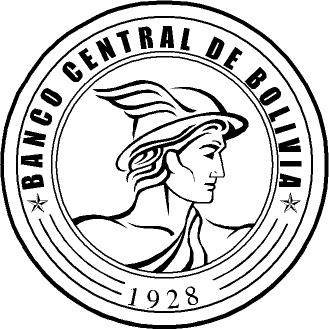 